Pielikums Nr.1VENTSPILS VALSTSPILSĒTAS DOMEIIESNIEGUMS dalībai “JŪRAS SVĒTKI” Lūdzu atļaut veikt ielu tirdzniecību Ventspils valstspilsētas administratīvajā teritorijā:   Ostas iela – dienas daļa   2. prioritātes zona (koeficients 1.2)  3. prioritātes zona (koeficients 1.0)  Ostas iela – dienas un vakara daļa   1. prioritātes zona (koeficients 1.5)Paredzētais tirdzniecības laiks: Realizējamo preču grupas (īss apraksts):Saskaņo organizatorsSASKAŅOTS ar pastaigas rīkotāju par tirdzniecības veikšanu pasākuma norises laikā un vietā, ja tirdzniecība paredzēta attiecīgā pasākuma norises laikā un vietā: _____________ ______________________.SASKAŅOTS ar nekustamā īpašuma īpašnieku vai tiesisko valdītāju – privātpersonu, valsts vai pašvaldības īpašumā esošā nekustamā īpašuma valdītāju par paredzēto tirdzniecību, ja tā tiks veikta attiecīgajā nekustamajā īpašumā: _________________ ________________.Pielikumā:Saimnieciskās darbības reģistrāciju apliecinoša dokumenta kopija – 1 eks., 1 lp;Fiziskās personas apliecinājums, ka tā neveic saimniecisko darbību vai var nereģistrēties kā saimnieciskās darbības veicējs – 1 eks., ____ lp;Licencējamo komercdarbības veidu veikšanai izsniegtās licences - ____ eks., ____ lp./fiziska persona – vārds, uzvārds; juridiska persona – nosaukums//personas kods; reģistrācijas nr.//adrese, kontakttālrunis//e-pasts//datums/  09.07.2022./datums/Iesniegumu iesniedz:/vārds, uzvārds, paraksts/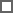 